Publicado en Barcelona el 21/03/2024 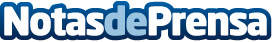 La incubadora de videojuegos GameBCN inicia su 9ª edición con un nuevo récord de inscripciones y cuatro nuevos 'partners'El programa GameBCN fortalece el ecosistema local de estudios de videojuegos y ayuda a equipos de desarrollo a profesionalizarseDatos de contacto:Albert AndreuGameBCN / Marketing932 200 093Nota de prensa publicada en: https://www.notasdeprensa.es/la-incubadora-de-videojuegos-gamebcn-inicia-su Categorias: Nacional Cataluña Entretenimiento Gaming http://www.notasdeprensa.es